				                                                            Zał 7Opis techniczny pompy zatapialnej do zastosowania w zraszaniu zielenina terenie Wiejskiego domu Kultury w Małgowie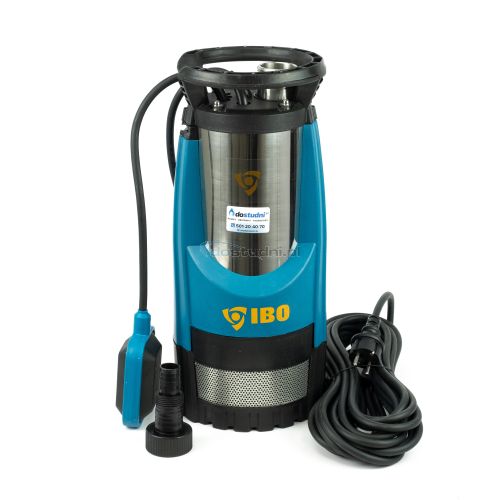 OPIS  TECHNICZNY :- moc silnika 1000 W, napięcie 230 V- wysokość podnoszenia wody 34 m- wydajność maksymalna 100 l/min- wymiary – wysokość 41 cm, średnica 18 cm, waga 10 kg- możliwość obsługi 2 – 3 zraszaczy